Udostępnienie materiałów zasobu geodezyjnego i kartograficznego(w tym kopii mapy zasadniczej i mapy ewidencyjnej)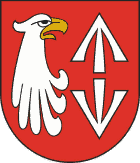 1.WYMAGANE DOKUMENTY:Wniosek o udostępnienie materiałów zasobu (P). Uszczegółowienie wniosku o udostępnienie mapy ewidencji gruntów i budynków lub mapy zasadniczej (P3).2.PODSTAWA PRAWNA: 1. Ustawa z dnia 17 maja 1989 roku, Prawo geodezyjne i kartograficzne (t. j. Dz. U. z 2020 r. poz. 276 ze zmianami),2. Rozporządzenie Ministra Administracji i Cyfryzacji z dnia 9 lipca 2014 r. w sprawie udostępniania materiałów państwowego zasobu geodezyjnego i kartograficznego, wydawania licencji oraz wzoru Dokumentu Obliczenia Opłaty (Dz. U. z 2014 r. poz. 917), 3. Rozporządzenie Ministra Administracji i Cyfryzacji z dnia 5 września 2013 r. w sprawie organizacji i trybu prowadzenia państwowego zasobu geodezyjnego i kartograficznego (Dz. U. z 2013 r. poz. 1183 ). 3.OPŁATY: Podlega opłacie zgodnie z ustawą z dnia 17 maja 1989 roku, Prawo geodezyjne i kartograficzne (tj. Dz. U. z  2020 r. poz. 276 ze zmianami). Opłatę należy uiścić w kasie Starostwa.4.MIEJSCE ZŁOŻENIA DOKUMENTU I ODBIORU: Wnioski składa się bezpośrednio w Wydziale Geodezji i Kartografii ul. Żyrardowska 48A, 05-825 Grodzisk Mazowiecki, pokój 27 lub na adres e-mail: biuro@podgik-grodziskm.pl. Odbiór dokumentu bezpośrednio w Wydziale lub pocztą za opłatą ryczałtową – 10 zł.5.JEDNOSTKA ODPOWIEDZIALNA: Wydział Geodezji i Kartografii (tel. 22 755 21 02 wew. 200).6.TERMIN ODPOWIEDZI: Odbiór dokumentów następuje w dniu złożenia zamówienia, po uiszczeniu opłaty. W przypadku dużego zamówienia termin odbioru jest ustalany ze zleceniodawcą indywidualnie.7.TRYB ODWOŁAWCZY: Nie dotyczy.8.UWAGI: Mapy do celów opiniodawczych zawierają wyłącznie informacje jawne, w związku z tym mogą zostać udostępnione każdej zainteresowanej osobie (nawet nie będącej właścicielem przedmiotowej nieruchomości).ZAŁĄCZNIKI:Wzór wniosku o udostępnienie materiałów zasobu (P) oraz uszczegółowienia do wniosku (P3).                            Opracował                                                         Sprawdził                                                   Zatwierdził                           Szymon Fatalski                                                       Maria Iwanek                                                 Marek Wieżbicki                        Kierownik PODGiK                                               Geodeta Powiatowy                                                   Starosta                                                                                                                                                                     25.03.2020 r.